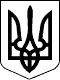 133 СЕСІЯ ЩАСЛИВЦЕВСЬКОЇ СІЛЬСЬКОЇ РАДИ7 СКЛИКАННЯРІШЕННЯ19.11.2020 р.                                        № 2750с. ЩасливцевеПро затвердження експертної грошової оцінки земельної ділянки у Генгірковському рекреаційному масиві на території Щасливцевської сільської ради (в межах с. Генічеська Гірка) по вул. Набережна, *** та її продаж.На виконання власного рішення 128 сесії Щасливцевської сільської ради 7 скликання від №2624 від 09.10.2020 р. "Про надання згоди на викуп земельної ділянки в с. Генічеська Гірка по вул. Набережна, ***" та розглянувши Звіт про експертну грошову оцінку земельної ділянки комунальної власності, дата оцінки 31.10.2020 р., складений ПРИВАТНИМ ПІДПРИЄМСТВОМ "СОКІЛ!" (ідентифікаційний код юридичної особи -***) (Ліцензія серії *** №*** видана Државним агентством земельних ресурсів України 08.12.2011 року (рішення про видачу ліцензії №*** від 04.11.2011 р., Сертифікат №*** суб'єкта оціночної діяльності виданий Фондом державного майна України 08.09.2020 р.) та Рецензію на цей звіт (вих. №*** від 17.11.2020 р. надану Фізичною особою-підприємцем *** (Кваліфікаційне свідоцтво оцінювача з експертної грошової оцінки земельних ділянок, серія *** №*** від 17.09.2005 р., видане Державним агентством земельних ресурсів України; посвідчення про підвищення кваліфікації оцінювача з експертної грошової оцінки земельних ділянок, серії *** №*** від 12.06.2019 р. Державною службою України з питань геодезії, картографії та кадастру), враховуючи що на земельній ділянці розташовано об'єкт нерухомого майна – пропускний пункт, що належить ТОВАРИСТВУ З ОБМЕЖЕНОЮ ВІДПОВІДАЛЬНІСТЮ "САНТА" (ідентифікаційний код юридичної особи – ***) на праві приватної власності (у Державному реєстрі прав на нерухоме майно реєстраційний номер об’єкту нерухомого майна – ***, номер запису про право власності – ***), керуючись Законом України "Про оцінку земель", ст.ст. 12, 127, 128, 134 Земельного кодексу України, ст. 26 Закону України "Про місцеве самоврядування в Україні", сесія сільської радиВИРІШИЛА:1. Затвердити експертну грошову оцінку земельної ділянки несільськогосподарського призначення комунальної власності (звіт складено ПРИВАТНИМ ПІДПРИЄМСТВОМ "СОКІЛ!" (ідентифікаційний код юридичної особи - ***)) площею 1,0 га., з кадастровим номером 6522186500:11:003:01***, цільове призначення для будівництва та обслуговування об’єктів рекреаційного призначення (КВЦПЗ - 07.01), що розташована у Генгірковському рекреаційному масиві на території Щасливцевської сільської ради (в межах с. Генічеська Гірка) по вул. Набережна, *** Генічеського району Херсонської області у сумі *** (***) гривень *** копійки.2 Передати у власність шляхом викупу (продати уклавши нотаріально посвідчений договір купівлі-продажу) ТОВАРИСТВУ З ОБМЕЖЕНОЮ ВІДПОВІДАЛЬНІСТЮ "САНТА" (ідентифікаційний код юридичної особи – ***) земельну ділянку зазначену у п. 1 цього рішення що є комунальною власністю Щасливцевської сільської ради (в Державному реєстрі прав на нерухоме майно реєстраційний номер об’єкту нерухомого майна – ***, номер запису про право власності – ***), за ціною *** (***) гривень*** копійки, зарахувавши до цієї ціни сплачений цією особою відповідно до Договору №*** від 19.10.2020 р., авансовий внесок у розмирі *** (***) гривень.3. Юридичній особі зазначеній у пункті 2 цього рішення, сплатити до укладання нотаріально посвідченого договору купівлі-продажу земельної ділянки зазначеної у пункті 1 цього рішення, решту ціни цієї земельної ділянки у розмирі *** (***) гривень*** копійки на рахунок Щасливцевської сільської ради - №UA488999980314141941000021128, код платежу 33010100, одержувач УК у Генічеському районі (код ЄДРПОУ 37934859), банк Казначейство України (ЕАП), МФО 899998, призначення платежу - "Остаточний розрахунок з оплати ціни земельної ділянки з кадастровим номером 6522186500:11:003:01***".4. Доручити сільському голові Щасливцевської сільської ради (Плохушко В.О.) та/або особі керівнику органу місцевого самоврядування що буде правонаступником прав та обов’язків Щасливцевської сільської ради відповідно до закону на виконання цього рішення укласти нотаріально посвідчений договір купівлі-продажу земельної ділянки зазначеної у п. 1 цього рішення, за ціною та з особою зазначених у п. 2 цього рішення.5. Контроль за виконанням цього рішення покласти на Постійну комісію Щасливцевської сільської ради з питань регулювання земельних відносин та охорони навколишнього середовища.Сільський голова                                                             В. ПЛОХУШКО